РЕСПУБЛИКА КОМИЗАКОНОБ УПОЛНОМОЧЕННОМ ПО ПРАВАМ РЕБЕНКА В РЕСПУБЛИКЕ КОМИПринятГосударственным Советом Республики Коми21 марта 2019 годаНастоящий Закон в соответствии с Федеральным законом "Об уполномоченных по правам ребенка в Российской Федерации" (далее - Федеральный закон) определяет правовое положение, основные задачи и полномочия Уполномоченного по правам ребенка в Республике Коми, а также регулирует иные вопросы его деятельности на территории Республики Коми.Статья 11. Должность Уполномоченного по правам ребенка в Республике Коми (далее - Уполномоченный) учреждается в целях обеспечения на территории Республики Коми дополнительных гарантий эффективного функционирования механизмов реализации, соблюдения и защиты прав и законных интересов детей органами государственной власти Республики Коми, органами местного самоуправления в Республике Коми, образовательными и медицинскими организациями, организациями, оказывающими социальные и иные услуги детям и семьям, имеющим детей, и должностными лицами.2. Должность Уполномоченного является государственной должностью Республики Коми.3. Уполномоченный в своей деятельности руководствуется Конституцией Российской Федерации, международными договорами Российской Федерации, Федеральным законом, другими федеральными законами и принимаемыми в соответствии с ними иными нормативными правовыми актами Российской Федерации, настоящим Законом и иными нормативными правовыми актами Республики Коми.4. Уполномоченный в пределах своих полномочий взаимодействует с территориальными органами федеральных государственных органов, органами государственной власти Республики Коми, органами местного самоуправления в Республике Коми (далее - органы местного самоуправления), Уполномоченным при Президенте Российской Федерации по правам ребенка, уполномоченными по правам ребенка в субъектах Российской Федерации и иными должностными лицами, обеспечивающими защиту прав и законных интересов детей.5. Деятельность Уполномоченного дополняет существующие средства защиты прав и законных интересов детей, не отменяет полномочий органов государственной власти Республики Коми, органов местного самоуправления, обеспечивающих защиту и восстановление нарушенных прав и законных интересов детей, и не влечет за собой пересмотра таких полномочий.Статья 2Основными задачами Уполномоченного являются:1) содействие обеспечению защиты прав и законных интересов детей;2) предупреждение нарушения прав и законных интересов детей, содействие восстановлению нарушенных прав и законных интересов детей;3) мониторинг и анализ эффективности функционирования механизмов реализации, соблюдения и защиты прав и законных интересов детей органами государственной власти Республики Коми, органами местного самоуправления, образовательными и медицинскими организациями, организациями, оказывающими социальные и иные услуги детям и семьям, имеющим детей, и должностными лицами;4) участие в реализации единой государственной политики в области обеспечения и защиты прав и законных интересов детей, участие в деятельности координационных органов, созданных в целях обеспечения защиты прав и законных интересов детей;5) участие в деятельности по профилактике безнадзорности и правонарушений несовершеннолетних;6) содействие развитию международного и межрегионального сотрудничества в области защиты прав и законных интересов детей.Статья 31. Уполномоченный назначается на должность Главой Республики Коми по согласованию с Уполномоченным при Президенте Российской Федерации по правам ребенка.2. Назначение на должность Уполномоченного оформляется правовым актом Главы Республики Коми. Уполномоченный вступает в должность со дня, указанного в правовом акте Главы Республики Коми о его назначении.3. Уполномоченный назначается на должность на срок полномочий Главы Республики Коми.4. Одно и то же лицо не может быть назначено на должность Уполномоченного более чем на два срока подряд.5. Уполномоченный сохраняет свои полномочия, в том числе в случае досрочного прекращения полномочий Главы Республики Коми, до вступления в должность вновь назначенного Уполномоченного в соответствии с настоящим Законом (за исключением освобождения от должности Уполномоченного по основаниям, установленным федеральными законами).Статья 41. Полномочия Уполномоченного прекращаются со дня вступления в должность вновь назначенного Уполномоченного, за исключением случаев, установленных частью 2 настоящей статьи.2. Полномочия Уполномоченного могут быть прекращены досрочно по основаниям, установленным федеральными законами.3. Досрочное прекращение полномочий Уполномоченного осуществляется Главой Республики Коми по согласованию с Уполномоченным при Президенте Российской Федерации по правам ребенка.4. Прекращение полномочий Уполномоченного оформляется правовым актом Главы Республики Коми.Статья 5На должность Уполномоченного может быть назначен гражданин Российской Федерации не моложе тридцати лет, постоянно проживающий в Российской Федерации, не имеющий гражданства (подданства) иностранного государства либо вида на жительство или иного документа, подтверждающего право на постоянное проживание гражданина Российской Федерации на территории иностранного государства, обладающий безупречной репутацией, имеющий высшее образование и опыт работы по реализации и защите прав и законных интересов детей, восстановлению нарушенных прав и законных интересов детей либо опыт правозащитной деятельности.(в ред. Закона РК от 29.06.2021 N 37-РЗ)Статья 61. В целях выполнения стоящих перед ним задач Уполномоченный:1) осуществляет мониторинг и анализ реализации, соблюдения и защиты прав и законных интересов детей;2) содействует эффективному функционированию государственной системы обеспечения реализации, соблюдения и защиты прав и законных интересов детей;3) принимает в пределах своих полномочий меры по предупреждению и пресечению нарушения прав и законных интересов детей.2. При осуществлении своей деятельности Уполномоченный имеет право:1) запрашивать и получать от территориальных органов федеральных государственных органов, органов государственной власти Республики Коми, органов местного самоуправления и должностных лиц необходимые сведения, документы и материалы;2) посещать территориальные органы федеральных государственных органов, органы государственной власти Республики Коми, органы местного самоуправления, образовательные и медицинские организации, организации, оказывающие социальные и иные услуги детям и семьям, имеющим детей, расположенные на территории Республики Коми;3) посещать учреждения, исполняющие наказания, и следственные изоляторы, в которых содержатся несовершеннолетние, беременные женщины и женщины, дети которых находятся в домах ребенка исправительных учреждений;4) обращаться в суд с административными исковыми заявлениями о признании незаконными решений, действий (бездействия) органов государственной власти Республики Коми, органов местного самоуправления, иных органов, организаций, наделенных отдельными государственными или иными публичными полномочиями, должностных лиц, государственных или муниципальных служащих в защиту прав и законных интересов детей, если полагает, что оспариваемые решения, действия (бездействие) не соответствуют нормативному правовому акту Российской Федерации, нарушают права и законные интересы детей, создают препятствия к реализации их прав и законных интересов или на них незаконно возложены какие-либо обязанности;5) направлять в органы государственной власти Республики Коми и органы местного самоуправления мотивированные предложения об издании (принятии) нормативных правовых актов, о внесении в нормативные правовые акты изменений, направленных на обеспечение реализации и соблюдения прав и законных интересов детей, признании нормативных правовых актов утратившими силу или приостановлении их действия в случаях, если эти акты нарушают права и законные интересы детей;6) направлять Главе Республики Коми, Председателю Правительства Республики Коми мотивированные предложения о признании утратившими силу или приостановлении действия актов органов исполнительной власти Республики Коми в случаях, если эти акты нарушают права и законные интересы детей;7) самостоятельно или совместно с уполномоченными государственными органами и должностными лицами проводить проверку информации, изложенной в обращении на имя Уполномоченного, содержащем жалобу, либо иной информации по вопросам, касающимся нарушения прав и законных интересов детей;8) участвовать в пределах своих полномочий в деятельности по профилактике безнадзорности и правонарушений несовершеннолетних в порядке, установленном законодательством Российской Федерации и (или) законодательством Республики Коми;9) безотлагательного приема руководителями либо лицами, временно исполняющими их обязанности, иными должностными лицами территориальных органов федеральных государственных органов, органов государственной власти Республики Коми, органов местного самоуправления, образовательных и медицинских организаций, организаций, оказывающих социальные и иные услуги детям и семьям, имеющим детей, расположенных на территории Республики Коми;10) направлять в органы государственной власти Республики Коми и органы местного самоуправления и должностным лицам, в решениях или действиях (бездействии) которых усматриваются нарушения прав и законных интересов детей, мотивированные предложения, содержащие рекомендации по устранению указанных нарушений, а также о привлечении лиц, виновных в нарушении прав и законных интересов детей, к дисциплинарной, административной или уголовной ответственности в порядке, установленном законодательством Российской Федерации.3. Помимо прав, предусмотренных частью 2 настоящей статьи, Уполномоченный имеет иные права, предусмотренные федеральными законами и законами Республики Коми.Статья 7Уполномоченный рассматривает обращения граждан (в том числе несовершеннолетних), объединений граждан, организаций, содержащие предложения, заявления, жалобы или информацию по вопросам, касающимся нарушения прав и законных интересов детей, в порядке, установленном Федеральным законом "О порядке рассмотрения обращений граждан Российской Федерации".Статья 81. По окончании календарного года ежегодно, не позднее 31 марта года, следующего за отчетным, Уполномоченный направляет Главе Республики Коми, в Государственный Совет Республики Коми, Правительство Республики Коми, Уполномоченному при Президенте Российской Федерации по правам ребенка доклад о результатах своей деятельности, содержащий в том числе оценку соблюдения прав и законных интересов детей, а также предложения о совершенствовании их правового положения (далее - доклад).2. Структура доклада определяется Уполномоченным.3. Доклад подлежит официальному опубликованию в сетевом издании, учреждаемом Правительством Республики Коми для обнародования (официального опубликования) правовых актов органов государственной власти Республики Коми, иной официальной информации, и на официальном сайте Уполномоченного в информационно-телекоммуникационной сети "Интернет" не позднее 31 марта года, следующего за отчетным.Статья 91. Уполномоченный вправе назначать общественных представителей в муниципальных образованиях муниципальных районов или городских округов в Республике Коми для оказания содействия в осуществлении своих полномочий (далее - общественные представители).2. Общественные представители осуществляют свою деятельность на общественных началах.3. Общественные представители назначаются распоряжением Уполномоченного на срок полномочий Уполномоченного.Деятельность общественных представителей прекращается со дня вступления в должность вновь назначенного Уполномоченного в соответствии с настоящим Законом.4. Требования к кандидатам в общественные представители, порядок деятельности и взаимодействия общественных представителей с Уполномоченным определяются распоряжением Уполномоченного.Статья 10Уполномоченный вправе создавать экспертные, консультативные и общественные советы, рабочие группы и иные совещательные органы, действующие на общественных началах, а также привлекать для участия в их работе должностных лиц органов государственной власти Республики Коми, органов местного самоуправления, представителей общественных организаций.Статья 111. Финансовое обеспечение деятельности Уполномоченного осуществляется за счет средств республиканского бюджета Республики Коми.2. Обеспечение деятельности Уполномоченного осуществляется уполномоченным Правительством Республики Коми государственным учреждением Республики Коми.Статья 12Воспрепятствование законной деятельности Уполномоченного, выразившееся в ограничении доступа в помещения и на территории организаций, в неисполнении предъявленных в пределах его компетенции иных законных требований влечет за собой административную ответственность в соответствии с Законом Республики Коми "Об административной ответственности в Республике Коми".Статья 131. Уполномоченному устанавливаются государственные гарантии, предусмотренные для лиц, замещающих государственные должности Республики Коми, Законом Республики Коми "О государственных гарантиях лицам, замещающим отдельные государственные должности Республики Коми".(в ред. Закона РК от 05.12.2022 N 111-РЗ)2. Уполномоченный может быть поощрен и награжден Главой Республики Коми в порядке и на условиях, аналогичных порядку и условиям, установленным Главой Республики Коми для лиц, замещающих государственные должности Республики Коми в системе исполнительной власти Республики Коми. При формировании фонда оплаты труда Уполномоченного сверх суммы средств, направляемых на выплаты денежного вознаграждения, предусматриваются средства на выплату премий и иных поощрительных выплат в размере пятимесячного денежного содержания (в расчете на год).(часть 2 введена Законом РК от 05.12.2022 N 111-РЗ)Статья 141. Настоящий Закон вступает в силу с 1 апреля 2019 года.2. Уполномоченный при Главе Республики Коми по правам ребенка сохраняет свои полномочия до вступления в должность назначенного Уполномоченного в соответствии с настоящим Законом, за исключением увольнения указанного лица с государственной гражданской службы Республики Коми по основаниям, установленным федеральными законами.3. Главе Республики Коми привести свои нормативные правовые акты в соответствие с настоящим Законом.Глава Республики КомиС.ГАПЛИКОВг. Сыктывкар26 марта 2019 годаN 17-РЗ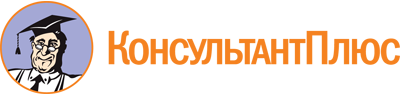 Закон Республики Коми от 26.03.2019 N 17-РЗ
(ред. от 05.12.2022)
"Об Уполномоченном по правам ребенка в Республике Коми"
(принят ГС РК 21.03.2019)Документ предоставлен КонсультантПлюс

www.consultant.ru

Дата сохранения: 17.06.2023
 26 марта 2019 годаN 17-РЗСписок изменяющих документов(в ред. Законов РК от 29.06.2021 N 37-РЗ, от 05.12.2022 N 111-РЗ)